           DRAFT 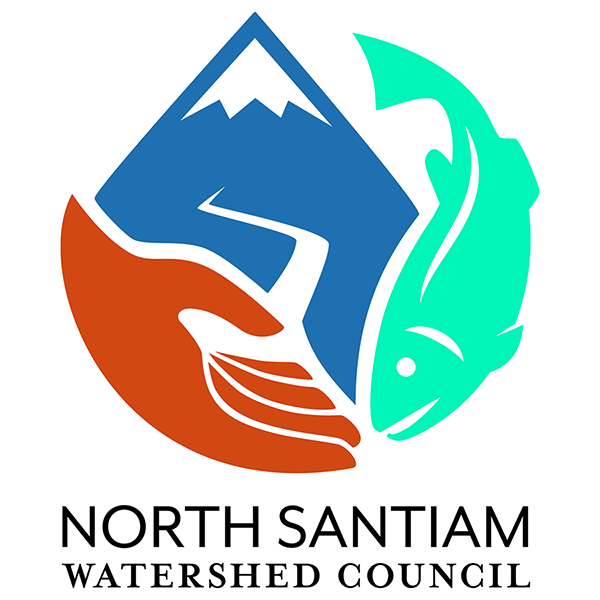 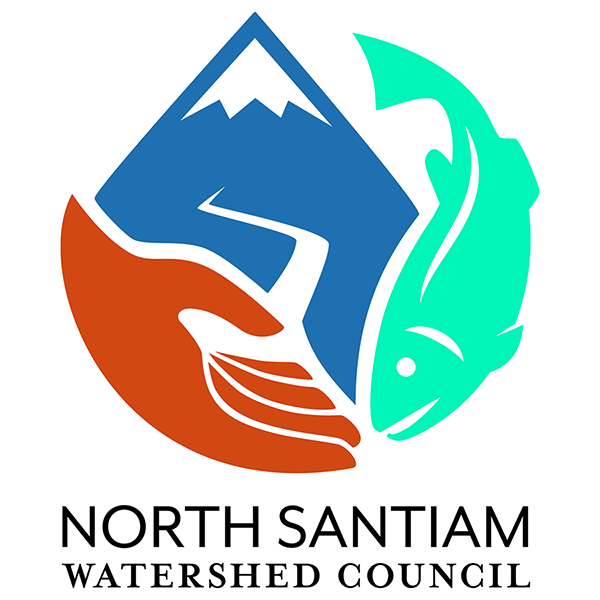 Our MissionProviding opportunities for stakeholders to cooperate in promoting and sustaining the health of the watershed and its communities.AGENDA